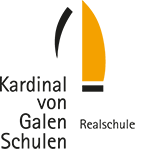 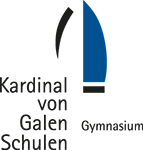 Bescheinigung des aktuellen negativen SelbsttestergebnissesSehr geehrte Damen und Herren,hiermit versichere ich Ihnen, dass mein Sohn/meine Tochter ________________	   Klasse/Jahrgangsstufe __ den Selbsttest unter meiner Aufsicht am ordnungsgemäß durchgeführt hat und das Testergebnis negativ ist.Mit freundlichen Grüßen____________________________________________Unterschrift der/des Erziehungsberechtigten